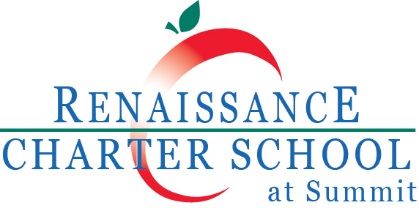 2014-2015 Family Involvement Policy/Plan SummaryRenaissance Charter School at Summit recognizes the importance of forming a strong partnership with parents and community members in order to positively impact the students in our school. To promote effective parent involvement, the staff at Renaissance Charter School at Summit welcomes input from parents and community members in decision making and encourages them to join us in the activities outlined in this plan. We work with parents as equal partners in the educational process.Annual MeetingParents are invited to attend this meeting at the beginning of each school year to learn more about the requirements of Title 1 and our School-wide Title 1 Program. At this meeting there will be opportunities to review the Title 1 documents and give input into the following:School Parent CompactTitle 1 Family Involvement Policy/PlanParents’ Right to KnowIdeas of topics for future parent involvement activitiesTitle 1 budgetAccessibility for all familiesWe will accommodate all families by providing the following:Choices of meeting dates and times based on input from parentsInterpretersTranslated documentsParent Involvement ActivitiesBased on parent survey input, we will provide the following activities to assist parents in understanding the state curriculum and assessments and to help parents improve their children’s academic achievement:Family Literacy Nights will be implemented for parents so that parents can learn strategies to help children at home; so that children can increase reading achievement.Family Technology Nights will be implemented to inform parents of on-line technology that is available to them to use with their children at home resulting in increase in academic progress.Parent Information Nights will inform parents about FCAT and curriculum strategies to help prepare their children. The results would indicate student achievement on FCAT.Kindergarten Awareness Trainings will inform parents of simple activities that they can expose their children to during the course of the year to prepare them for Kindergarten readiness.Title 1 Information Training for School Staff that provides information to staff communicating with parents and providing resources to support learning at home.Newsletters from principals give best practices to parents and inform them of the value of family involvement.Shared Decision MakingThrough the school’s SAC parents will review and give input in writing the school’s Family Involvement Policy/Plan and evaluate the plan annually. Parents will also give input in writing the School-Compact. Parents review the Title 1 Family Involvement Survey data results to determine change. Use of parental involvement funds is discussed. Parents receive information in a time fashion and are informed of student curriculum and assessment. Parents will have opportunities to discuss school wide programming and review data reports.CommunicationParents will be provided information in a language and format which is easy to understand. We will communicate with parents by:FlyersEmailsSchool websiteParent Advisory Council – parents are invited to participate on this council.Family Involvement Surveys will be distributed to parents for parent input.Family Involvement Surveys will be reviewed by SAC.VolunteersParents are encouraged to volunteer at our school in a variety of capacities that address the needs of the students and school.This Parent Involvement Plan has been jointly developed and distributed to the parents of Renaissance Charter School at Summit students.Please Review and send the return portion below with your child to the classroom teacher.------------------------------------------------------------------------------------------------------------------------------------------I have reviewed the School Policy/PlanParent Signature							Date				Student’s Name _______________________________________		Teacher___________________